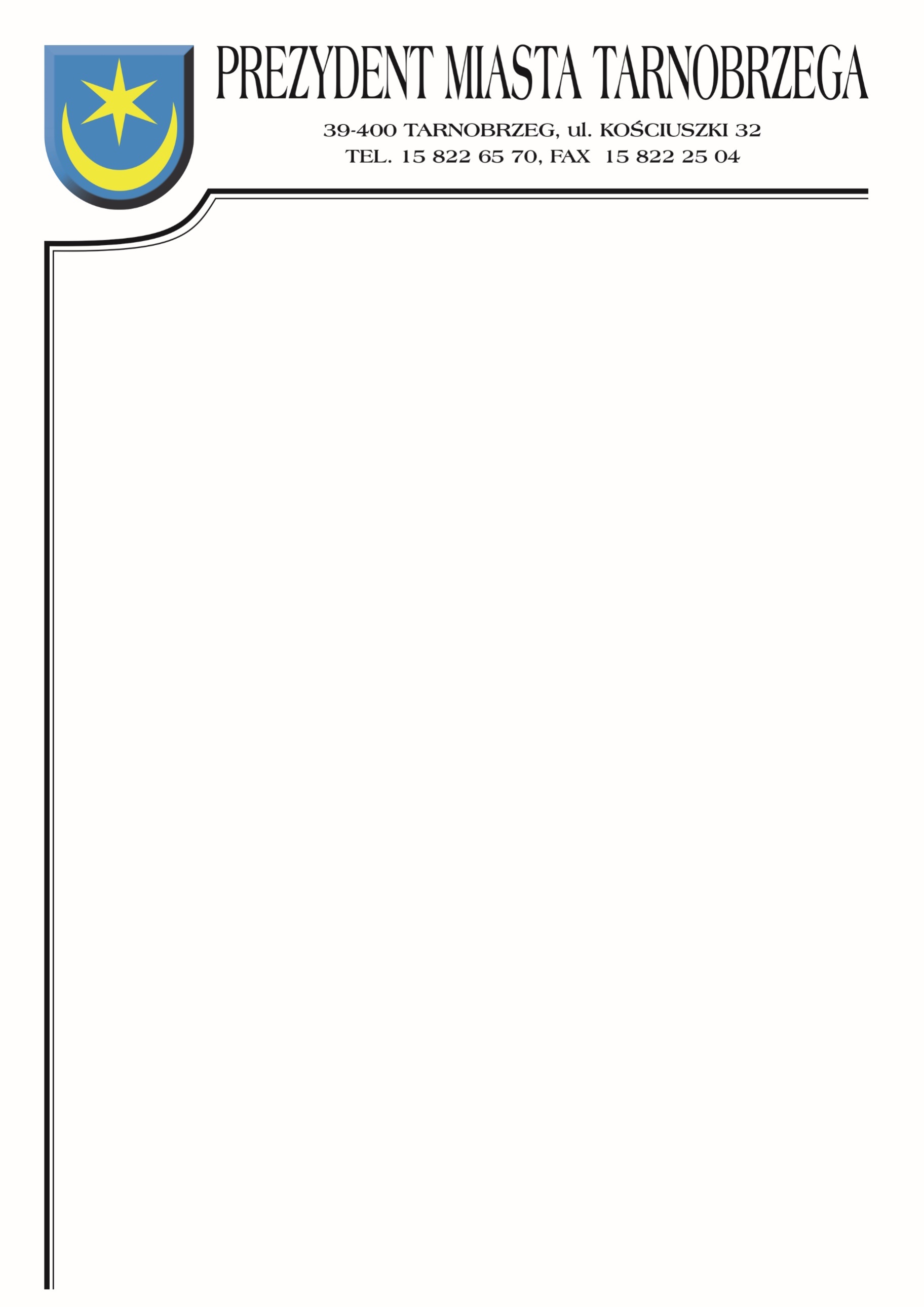 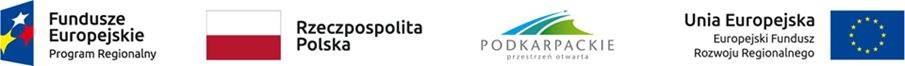 Znak sprawy: BZP-I.271.10.2022		                   Tarnobrzeg, dnia 2 sierpnia 2022r.INFORMACJE Z OTWARCIA OFERTDotyczy postępowania na wykonanie zadania pn.: Rozwój instalacji OZE w podsektorze budownictwa mieszkaniowego indywidualnego na terenie miasta Tarnobrzega współfinansowanego ze środków Europejskiego Funduszu Rozwoju Regionalnego w ramach Regionalnego Programu Operacyjnego Województwa Podkarpackiego na lata 2014-2020, Osi Priorytetowej III. Czysta energia, działanie 3.1 Rozwój OZE.Działając zgodnie z art. 222 ust. 5 ustawy z dnia 11 września 2019 roku Prawo zamówień publicznych |(t.j. Dz. U. z 2021 r., poz. 1129 ze zm.) Zamawiający informuje, że 
w postępowaniu wpłynęły następujące oferty:Numer ofertyNazwa (firma) i adres wykonawcyCena netto/brutto1.Belso Sp. z o.oul. Sandomierska 87A27-400 Ostrowiec Świętokrzyski12 522 211,55 zł15 402 320,21 zł2Solartime S.A.ul. Załęska 106B35-322 Rzeszów9 738 310,00 zł10 572 897,30 zł3PRO-ECO Sp. z o.oul. Zwycięstwa 245/781-525 Gdynia9 638 966,90 zł10 449 327,55 zł4ERATO ENERGY S.A.ul. Fiołkowa 352-200 Wysoka10 319 471,77 zł11 157 143,51 zł5FlexiPower Group Sp. z o.o Sp.K.Kudrowice 1295-200 Pabianice8 169 547,00 zł8 833 205,76 zł